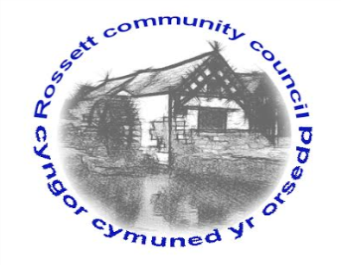 Rossett Community Council12th January 2023The next meeting of Rossett Community Council is to be held at the Presbyterian Church Village Hall on Wednesday 18th January at 7.30pm to transact the following business.Joni RuslingClerk for the Council	AGENDADeclarations of InterestMembers are reminded that they should declare the existence and nature of any personal or prejudicial interest in the business of this meeting.1.		Apologies for absence 2.	 Approval of the Minutes of the 21st December meeting3. 		Crime Report 4. 		Representation's from General Public5. 		Matters ArisingHwb Yr Orsedd Traffic Order – The GreenCommunity Speed Watch Mountain View Grounds6.    Matters to be discussed:Gambling License – Clerk WCBC play area SLA – Clerk Staff Overtime and Safety – Cllr Parrington/Clerk7.	Reports: To receive updates from the following:County Councillors Reports –Cllr Jones & Cllr ShepherdClerk’s Report Reports from Community Councillors  Parks Committee   Events CommitteeStaffing Committee Floods CommitteeYouth Representative8.	Finance:Finance Report Invoices payable (see attached schedule)9.	Planning: P/2022/1032 - The Pharmacy Chester Road Rossett - First Floor Extension And Change Of Use Of Part Of Ground Floor To Additional Pharmacy Storage10.	Other Items brought to the Council’s Attention by Councillors11.	Date, Venue and Time of next meeting: Wednesday 15th February 2023 at 7.30pm at Presbyterian Church Village Hall._____________________________________________________________Clerk : Joni Rusling : clerk@rossettcommunitycouncil.cymru  Tel:  07421 261118